REGULAMIN SPŁYWU KAJAKOWEGO W DNIU 27.08.2022 LUBUŃ - SŁUPSK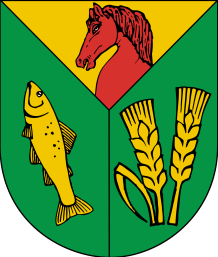 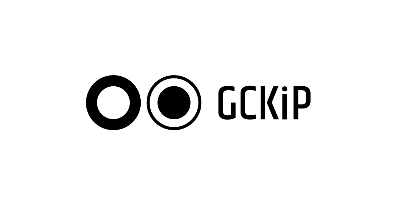 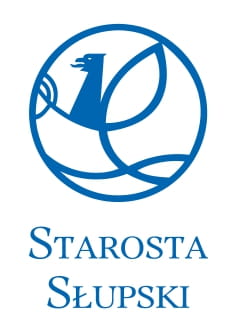 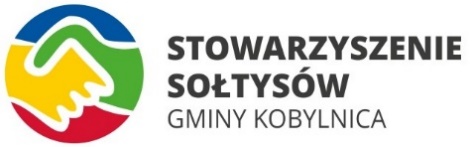 Organizatorem spływu kajakowego  Stowarzyszenie Sołtysów Gminy Kobylnica.Zbiórka uczestników spływu w SŁUPSKU w Parku Kultury ul. Słoneczna o godzinie 10:00 skąd nastąpi wjazd autokarem do LUBUNIA. Godzina odjazdu autokaru 10:30. Zakończenie spływu w SŁUPSKU.Osoba do kontaktu: Urszula Cudziło, zam. Kwakowo, ul. Słupska 16/3, tel. 721605792, adres poczty elektronicznej: urszulacudzilo@wp.plUczestnik spływu kajakowego powinien wypełnić kartę uczestnika (w załączeniu) i dostarczyć ją do Pani Cudziło Urszuli, do dnia 22.08.2022, do godziny 20:00. W przypadku wpłaty na konto proszę o dostarczenie potwierdzeniem przelewu bezpośrednio lub na podany adres mailowy. Kartę należy wypełnić czytelnie literami drukowanymi na każdego uczestnika osobno. Dla osoby nieletniej obowiązuje karta uczestnika wraz z oświadczeniem rodzica lub opiekuna prawnego o zgodzie na udział w spływie oraz zapewnieniu opieki i wzięciu pełnej odpowiedzialności za małoletniego uczestnika (w załączeniu).Można zgłoszenie – dokumenty przesłać pocztą elektroniczną , a orginały dostarczyć na spływieUczestnik spływu musi wnieść opłatę w wysokości 45,00 złotych od osoby. W kwocie tej organizator zapewnia sprzęt do pływania – kajak, wiosła, kamizelki oraz worki na rzeczy osobiste, zabezpieczenie medyczne, przejazd autokarem z Lubunia do Krzyni, ciepły posiłek oraz środki do dezynfekcji rąk. Opłata przepada z chwilą, gdy uczestnik nie weźmie udziału w spływie z przyczyn niezależnych od organizatora.Ilość miejsc ograniczona. Decyduje kolejność zgłoszeń oraz przekazanie pełnej wymaganej dokumentacji zgodnie z regulaminem.Opłatę należy uiścić przelewem na konto: 76 9317 0002 0090 1961 2000 0010 Stowarzyszenia Sołtysów Gminy Kobylnica ul. Główna 20, 76-251 Kobylnica, BS Sławno-Filia Kobylnica z dopiskiem: za udział w spływie kajakowym w dniu 27 sierpień 2022 roku lub osobiście do Pani Urszuli Cudziło.W związku z w dalszym ciągu istniejącym zagrożeniem Covid -19 każdy uczestnik spływu zobowiązany jest do przestrzegania wytycznych Głównego Inspektora Sanitarnego i Ministerstwa Zdrowia w sprawie zapobiegania rozprzestrzeniania tej choroby w terenie zamkniętym, otwartym i transporcie m.in. zachowania przepisowej odległości, używania środków ochrony osobistej.Każdy uczestnik będzie objęty polisą NW pod kątem imprezy, jaką jest spływ kajakowy.Organizator zastrzega sobie możliwość zmiany trasy spływu kajakowego jeżeli ta stanie się niebezpieczna dla jej uczestników.